Melding van gereedheid onverkocht object (“Datumverklaring”)Hierbij verklaart ondergetekende, ten deze bevoegd, namens deelnemer …………………………………………………………………………..dat op datum ………………………. 20………….. het onderstaande object gereed is gekomen.Planomschrijving		:Plannummer SWK		: Oud plannummer SWK	:Bouwnummer			: 
Eventueel nog niet verrichte werkzaamheden c.q. nog aan te brengen onderdelen zullen vóór de eigendomsoverdracht aan de toekomstige verkrijger(s) zijn verricht c.q. aangebracht, en zijn de volgende zoals aangekruist:  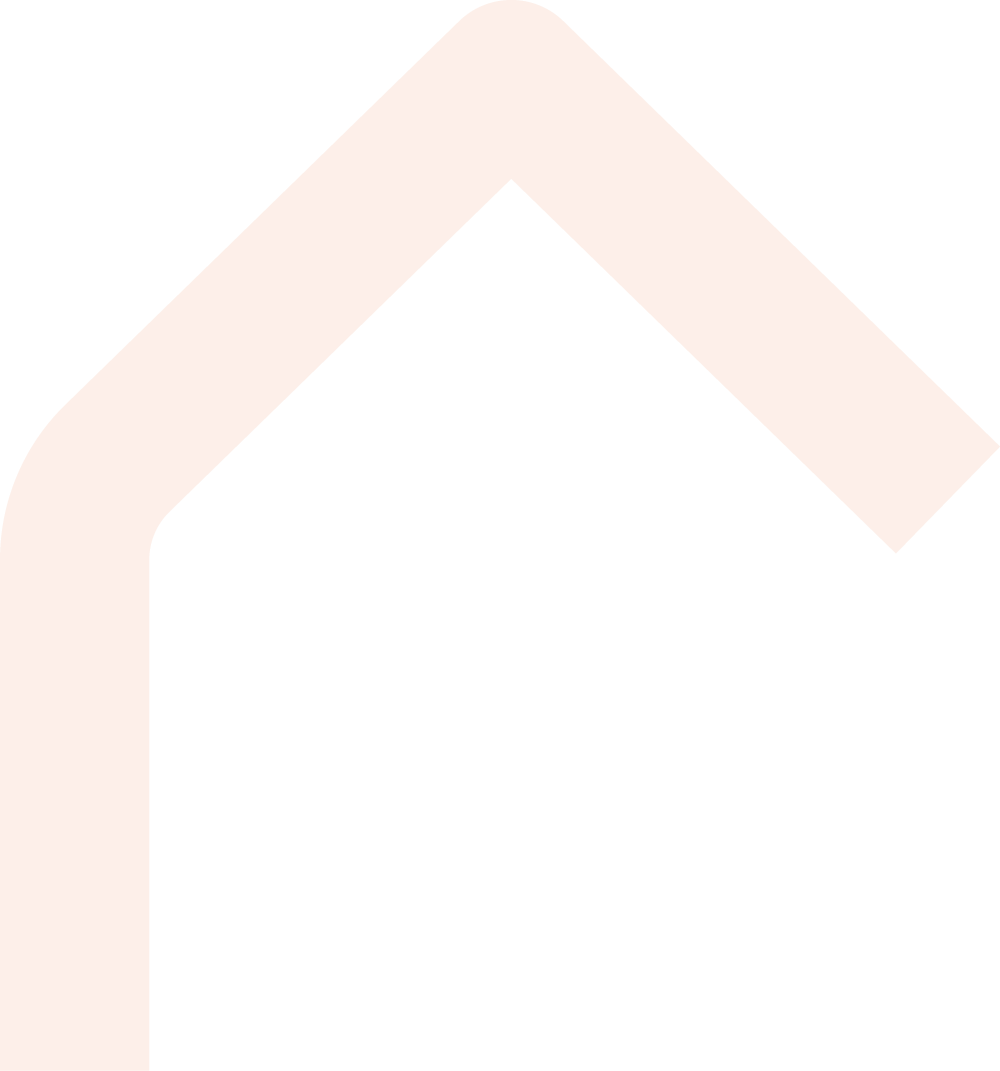 Aldus opgemaakt en getekend te………………………………………………………………, de  ……………………………………………….     20…………..Handtekening, DatumverklaringPostbus 29160
3001 GD RotterdamWestblaak 180
3012 KN Rotterdamwww.swk.nl
010 411 16 74
mail@swk.nlNL85 ABNA 0426 3761 10
KvK 41 125 744	Behangwerk
	Aflakken binnenschilderwerk
	Keukenblok met apparatuur
 	Wand- en vloertegels keuken 	Wand- en vloertegels badkamer 
 	Wand- en vloertegels toilet 
 	Afmontering elektra- en loodgieterswerk
